TEHNISKĀ SPECIFIKĀCIJA/ TECHNICAL SPECIFICATION Nr. TS 0105.xxx v1Piekarāķis, caurejošs balstam/ Suspension hook, through the poleAttēls Nr. 1/ Picture No 1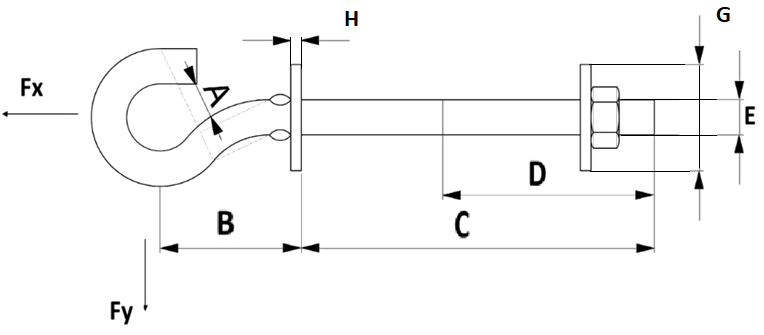 Nr./ NoApraksts/ DescriptionMinimālā tehniskā prasība/ Minimum technical requirementPiedāvātās preces konkrētais tehniskais apraksts/ Specific technical description of the offered productAvots/ SourcePiezīmes/ RemarksVispārīgā informācija/ General informationRažotājs (nosaukums, atrašanās vieta)/ Manufacturer (name and location)Norādīt/ Specify0105.006 Piekarāķis, caurejošs balstam M16 ar garumu L=240mm/ Suspension hook, through the pole M16 with length L=240mm Tipa apzīmējums/ Type reference 0105.007 Piekarāķis, caurejošs balstam M16 ar garumu L=320mm/ Suspension hook, through the pole M16 with length L=320mmTipa apzīmējums/ Type reference Parauga piegādes laiks tehniskajai izvērtēšanai (pēc pieprasījuma), darba dienas/ Delivery time for sample technical check (on request), working daysNorādīt/ SpecifySaistītās tehniskās specifikācijas (TS), uz kurām ir pievienotas atsauces šajā TS/ Related technical specifications, to which references in this Technical Specification are madeSaistītās tehniskās specifikācijas (TS), uz kurām ir pievienotas atsauces šajā TS/ Related technical specifications, to which references in this Technical Specification are madeSaistītās tehniskās specifikācijas (TS), uz kurām ir pievienotas atsauces šajā TS/ Related technical specifications, to which references in this Technical Specification are madeTS_2113.xxx_Enkuraspaile_piekarspaile_AMKA/ Tension_suspension_clamp_AMKAAtbilst/ ConfirmStandarts/ StandardsISO 14713-1 vai ekvivalents/ or equivalentAtbilst/ ConfirmISO 898 vai ekvivalents/ or equivalentAtbilst/ ConfirmDokumentācija/ DocumentationIr iesniegts preces attēls, kurš atbilst sekojošām prasībām/An image of the product that meets the following requirements has been submitted:".jpg" vai “.jpeg” formātā/ ".jpg" or ".jpeg" formatizšķiršanas spēja ne mazāka par 2Mpix/ resolution of at least 2Mpixir iespēja redzēt  visu preci un izlasīt visus uzrakstus, marķējumus uz tā/ the complete product can be seen and all the inscriptions markings on it can be readattēls nav papildināts ar reklāmu/ the image does not contain any advertisementAtbilst/ ConfirmRasējums ar izmēriem, pdf/ Drawing with dimensions, pdfAtbilst/ ConfirmTehniskie dati/ Technical dataDarba vides temperatūras diapazons/ Operating ambient temperature range,  ºC	-40°…+40°Piekarāķis ar 2 kvadrātplāksnēm un uzgriezni, attēls Nr.1/ Suspension hook with 2 washers and nut, picture No.1Atbilst/ ConfirmLietošanai kopā ar enkurspaili vai piekarspaili (tehniskā specifikācija Nr. TS 2113.xxx)/ Intended for use with tension or suspension clamp (technical specification No. TS 2113.xxx)Atbilst/ ConfirmMinimālā stiprības klase/ Minimum mechanical property class, ISO 898 vai ekvivalents/ or equivalent4.6Korozijnoturība vides kategorijai ne zemāk kā "C2" un kalpošanas laiks ne mazāk kā "H"/ Corrosion resitance for environmental category not less than “C2”, service life not less than “H”, ISO 14713-1 vai ekvivalents/ or equivalentAtbilst/ Confirm Vītne M16/ Thread M16	Atbilst/ ConfirmIzmērs A, mm/ Dimension A, mm16-25Izmērs B, mm/ Dimension B, mmp.2: Izmērs C, mm/ Dimension C, mm 240p.3: Izmērs C, mm/ Dimension C, mm320Minimālais izmērs D, mm/ Minimum dimension D, mmIzmērs G, mm/ Dimension G, mm 50Izmērs H, mm/ Dimension H, mm 3Tērauda tips/ Steel typeNorādīt/ Specify